MODULO ADESIONE CIRCUITO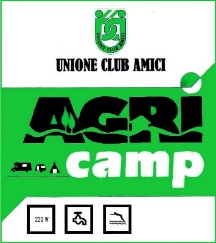 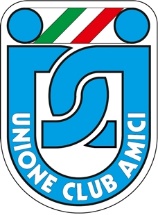 AGRIcampPER COMPILARE SPOSTATEVI con TAB o Freccia in basso fra un campo e un altroinfo@unioneclubamici.com								www.unioneclubamici.comDati PrincipaliIndirizzo della strutturaSottoscrittore convenzione (riferimento della struttura per i contatti con UCA che non verrà reso noto)Accettazione per tutto il periodo di apertura (tessera del club o Camping Card International con logo UCA)Descrizione dell’Area AGRICamp e dei serviziAccettazione delle tessere UCA PER BUNGALOW/APPARTAMENTIAccessibilità (Animali)			     Sconto su altro (specificare se Ristorante e/o altri servizi)Periodo di aperturaNome della strutturaNome della strutturaNome della strutturaVia/corso/contradaVia/corso/contradaVia/corso/contradaNr civicoCittàProv.Prov.Prov.CoordinateCoordinateSito internetSito internete-maile-mailTel:faxCell.Cell.Cell.IncaricoIncaricoNomeCognomeCell.e-mailCome documento d’identità (x)SINOSconto in % sul listino riservato ai Club UCA  % Piazzole Camper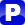 NrNo Piazzole Caravan (roulotte)NrNoAllaccio alla rete elettricaSiNoAllaccio alla rete idricaSìNoScarico cassetta WCSìNoCome documento d’identitàSINOSconto in % sul listino riservato ai Club UCA  %AnimaliSINOAltroSconto in %  %AREA AGRIcamp: apertura gg/mm/aaaadalalBAR: apertura gg/mm/aaaadalalRistorante/Pizzeria: apertura gg/mm/aaaadalalMARKET: apertura gg/mm/aaaadalalPISCINA/altro: apertura gg/mm/aaaaddalalANIMAZIONE: apertura gg/mm/aaaaddalalStruttura consigliata e/o verificata da:Sig.Club:NOTE: Le condizioni elencate non sono cumulativeCOME FIRMA basterà che inviate il modulo compilato per e-mail a: convenzioni@unioneclubamici.com
Per l’acquisto del cartello stradale del Agricamptroverai informazioni cliccando (qui)NOTE: Le condizioni elencate non sono cumulativeCOME FIRMA basterà che inviate il modulo compilato per e-mail a: convenzioni@unioneclubamici.com
Per l’acquisto del cartello stradale del Agricamptroverai informazioni cliccando (qui)NOTE: Le condizioni elencate non sono cumulativeCOME FIRMA basterà che inviate il modulo compilato per e-mail a: convenzioni@unioneclubamici.com
Per l’acquisto del cartello stradale del Agricamptroverai informazioni cliccando (qui)NOTE per il salvataggio> SALVA CON NOME> SALVA CON IL NOME DELLA TUA STRUTTURA> SALVA COME DOCUMENTO WORDSARA’ GRADITA UNA FOTO DELLA STRUTTURANOTE per il salvataggio> SALVA CON NOME> SALVA CON IL NOME DELLA TUA STRUTTURA> SALVA COME DOCUMENTO WORDSARA’ GRADITA UNA FOTO DELLA STRUTTURANOTE per il salvataggio> SALVA CON NOME> SALVA CON IL NOME DELLA TUA STRUTTURA> SALVA COME DOCUMENTO WORDSARA’ GRADITA UNA FOTO DELLA STRUTTURANOTE: Le condizioni elencate non sono cumulativeCOME FIRMA basterà che inviate il modulo compilato per e-mail a: convenzioni@unioneclubamici.com
Per l’acquisto del cartello stradale del Agricamptroverai informazioni cliccando (qui)NOTE: Le condizioni elencate non sono cumulativeCOME FIRMA basterà che inviate il modulo compilato per e-mail a: convenzioni@unioneclubamici.com
Per l’acquisto del cartello stradale del Agricamptroverai informazioni cliccando (qui)NOTE: Le condizioni elencate non sono cumulativeCOME FIRMA basterà che inviate il modulo compilato per e-mail a: convenzioni@unioneclubamici.com
Per l’acquisto del cartello stradale del Agricamptroverai informazioni cliccando (qui)NOTE per il salvataggio> SALVA CON NOME> SALVA CON IL NOME DELLA TUA STRUTTURA> SALVA COME DOCUMENTO WORDSARA’ GRADITA UNA FOTO DELLA STRUTTURANOTE per il salvataggio> SALVA CON NOME> SALVA CON IL NOME DELLA TUA STRUTTURA> SALVA COME DOCUMENTO WORDSARA’ GRADITA UNA FOTO DELLA STRUTTURANOTE per il salvataggio> SALVA CON NOME> SALVA CON IL NOME DELLA TUA STRUTTURA> SALVA COME DOCUMENTO WORDSARA’ GRADITA UNA FOTO DELLA STRUTTURA